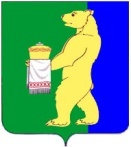 РОССИЙСКАЯ ФЕДЕРАЦИЯАДМИНИСТРАЦИЯ БЕЛЬКОВСКОГО СЕЛЬСКОГО ПОСЕЛЕНИЯВохомского муниципального поселенияКОСТРОМСКОЙ ОБЛАСТИПОСТАНОВЛЕНИЕот  07 октября 2021 года                                                                                       № 31Об утверждении форм документов, используемых  администрацией Бельковского сельского поселения Вохомского  муниципального района Костромской области при осуществлении муниципального контроля на автомобильном транспорте и в дорожном хозяйстве на территории Бельковского сельского поселения Вохомского муниципального района Костромской области.В соответствии с частью 3 статьи 21 Федерального закона от 31 июля 2020 г. N 248-ФЗ "О государственном контроле (надзоре) и муниципальном контроле в Российской Федерации»,  руководствуясь Уставом муниципального образования Бельковское сельское поселение Вохомского муниципального района Костромской области,  администрация Бельковского сельского поселения  ПОСТАНОВЛЯЕТ:1. Утвердить прилагаемые формы документов, используемые администрацией Бельковского сельского поселения Вохомского муниципального района Костромской области при осуществлении муниципального контроля на автомобильном транспорте, и в дорожном хозяйстве на территории Бельковского сельского поселения Вохомского муниципального района Костромской области.2. Настоящее постановление вступает в силу с 01 января 2022 года и подлежит официальному опубликованию и размещению на официальном сайте администрации Бельковского сельского поселения Вохомского муниципального района Костромской области в информационно-телекоммуникационной сети Интернет.Глава Бельковского сельского поселения Вохомского муниципального районаКостромской области	                                                                    И.В. ШадринПриложение N 1к постановлению администрации Бельковского сельского поселенияВохомского муниципального района от 07.10.2021 № 31ЗАДАНИЕна проведение наблюдения за соблюдением обязательных требованийпри размещении __________________________________ информации(наименование юридического лица,индивидуального предпринимателяв сети Интернет и средствах массовой информации1. Основание проведения наблюдения за соблюдением обязательных требований при размещении информации в сети Интернет и средствах массовой информации (далее - наблюдение):__________________________________________________________________(поступление обращений и заявлений, информации о нарушениитребований законодательства в области стандартов раскрытияинформации, поручения Президента и ПравительстваРоссийской Федерации, требование прокурора).2. Поручить проведение наблюдения:__________________________________________________________________(фамилии, имена, отчества (при наличии),наименование должностей должностных лиц)3. Задачи наблюдения:__________________________________________________________________(предупреждение, выявление и пресечение нарушений отдельныхтребований законодательства в области стандартов раскрытияинформации в рамках основания проведения наблюдения,указанного в пункте 1 настоящего задания)4. Сроки проведения наблюдения: с "__" ______ ____ г. по"__" __________г.5. Перечень мероприятий, проводимых в ходе наблюдения:_________________________________________________________________________(посещение и изучение страниц сайтовв информационно-телекоммуникационной сети "Интернет",изучение печатных средств массовой информации, применениемножительно-копировальной техники для фиксации;иные мероприятия, проводимые должностными лицами,уполномоченными на проведение наблюдения,при осуществлении которых не требуется их взаимодействиес юридическими лицами, индивидуальными предпринимателями)6. Источники наблюдения: ____________________(сведения о сайтах в информационно-телекоммуникационной сети"Интернет" и/или о средствах массовой информации).Приложение N 2к постановлению администрации Бельковского сельского поселенияВохомского муниципального района от 07.10.2021 № 31ЖУРНАЛобъектов муниципального контроля на автомобильном транспорте и в дорожном хозяйстве на территории Бельковского сельского поселения Вохомского муниципального района  Костромской области.Приложение N 3к постановлению администрации Бельковского сельского поселенияВохомского муниципального района от 07.10.2021 № 31ЖУРНАЛконсультирования при осуществлении муниципального контроля на автомобильном транспорте и в дорожном хозяйстве  на территории Бельковского сельского поселения Вохомского муниципального районаКостромской области.Приложение N 4к постановлению администрации Бельковского сельского поселенияВохомского муниципального района от 07.10.2021 № 31ПРЕДПИСАНИЕ_____________________________________________________________________(указывается полное наименование контролируемого лица в дательном падеже)об устранении выявленных нарушений обязательных требованийПо результатам _____________________________________________________________,(указываются вид и форма контрольного мероприятия в соответствиис решением Контрольного органа)проведенной _______________________________________________________________(указывается полное наименование контрольного органа)в отношении _______________________________________________________________(указывается полное наименование контролируемого лица)в период с "__" _________________ 20__ г. по "__" _________________ 20__ г.на основании ______________________________________________________________(указываются наименование и реквизиты акта Контрольного органа о проведении контрольного мероприятия)выявлены нарушения обязательных требований ________________ законодательства:(перечисляются выявленные нарушения обязательных требований с указанием структурных единиц нормативных правовых актов, которыми установлены данные обязательные требования)На основании изложенного, в соответствии с пунктом 1 части 2 статьи 90 Федерального закона от 31 июля 2020 г. N 248-ФЗ "О государственном контроле (надзоре) и муниципальном контроле в Российской Федерации" ___________________________________________________________________________(указывается полное наименование Контрольного органа)предписывает:1. Устранить выявленные нарушения обязательных требований в срок до"______" ______________ 20_____ г. включительно.2. Уведомить _______________________________________________________________(указывается полное наименование контрольного органа)об исполнении предписания об устранении выявленных нарушений обязательных требований с приложением документов и сведений, подтверждающих устранение выявленных нарушений обязательных требований, в срокдо "__" _______________ 20_____ г. включительно.Неисполнение настоящего предписания в установленный срок влечет ответственность, установленную законодательством Российской Федерации.Приложение N 5к постановлению администрации Бельковского сельского поселенияВохомского муниципального района от 07.10.2021 № 31УВЕДОМЛЕНИЕо предстоящей проверке по соблюдению требований на автомобильном транспорте и в дорожном хозяйстве на территории Бельковского сельского поселения  Вохомского муниципального района  Костромской области."___" _______________ 20___ г. N _______________________________________(наименование юридического лица,индивидуального предпринимателяФ.И.О. гражданина, адрес)В соответствии с  Положением по осуществлению муниципального контроля на автомобильном транспорте и в дорожном хозяйстве на территории Бельковского сельского поселения Вохомского муниципального района Костромской области, утвержденным решением Совета депутатов Бельковского сельского поселения Вохомского муниципального района Костромской области от "16" июля 2021 г. N 41, распоряжением Главы администрации Бельковского сельского поселения Вохомского муниципального района Костромской области "___" _______________ 20___ г. N ____ / обращением (заявлением) вх. N ____ от "___" _____________ 20___ г. гражданина / индивидуального предпринимателя / юридического лица ____________, назначена плановая / внеплановая / документарная / выездная проверка по соблюдению требований на автомобильном транспорте и в дорожном хозяйстве на территории Бельковского сельского поселения Вохомского муниципального района  Костромской области.Проведение проверки поручено муниципальному инспектору / _________________________________________________________________________ ____(должность, Ф.И.О. телефон муниципального инспектора)Для участия в проверке прошу Вас прибыть либо обеспечить явку законного представителя с доверенностью, уполномочивающей представлять Ваши интересы "___" ________________ 20__ г.в ______ часов _______ мин. в ________________,(наименование территориального органа, структурного подразделения)на объект проверки расположенный по адресу: _____________________________________________, имея при себе _________________________(паспорт, заверенные копии учредительных документов, свидетельства о государственной регистрации юридического лица и приказ о назначении руководителем)По требованию органа муниципального контроля юридические лица и граждане участвуют в проверке выполнения обязательных требований, и (или) обеспечивают явку своих представителей.В силу ст. 19.4.1 КоАП РФ воспрепятствование законной деятельности должностного лица органа муниципального контроля по проведению проверок или уклонение от таких проверок, влечет наложение административного штрафа на граждан в размере от пятисот до одной тысячи рублей; на должностных лиц - от двух тысяч до четырех тысяч рублей; на юридических лиц - от пяти тысяч до десяти тысяч рублей.______________ _______________________(должность лица, уполномоченного на проведение контрольных мероприятий)                   (подпись) (инициалы, фамилия)NНаименование объекта(адрес)Протяженностьпо типу покрытия (км)Протяженностьпо тех. категориям (км)123NДата консультированияФ.И.О., ИП, наименование юр. лица, обратившегося за консультированиемТема (вопрос) консультированияКраткое содержание консультирования123_________________________________(указывается должность руководителя контролируемого лица)_________________________________(указывается полное наименование контролируемого лица)_________________________________(указывается фамилия, имя, отчество(при наличии) руководителя контролируемого лица)_________________________________(указывается адрес места нахождения контролируемого лица)